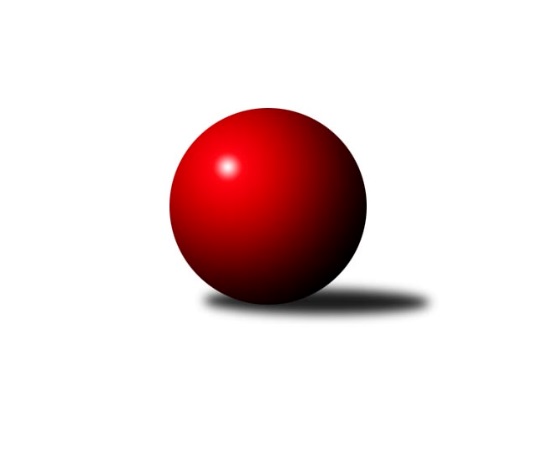 Č.3Ročník 2022/2023	30.9.2022Nejlepšího výkonu v tomto kole: 2681 dosáhlo družstvo: KK Moravská Slávia Brno BJihomoravský KP1 sever 2022/2023Výsledky 3. kolaSouhrnný přehled výsledků:SKK Veverky Brno	- KK Réna Ivančice 	5:3	2611:2586	7.0:5.0	28.9.KK Moravská Slávia Brno C	- SOS Židenice	3:5	2523:2566	6.0:6.0	28.9.KS Devítka Brno	- KK Moravská Slávia Brno D	1:7	2392:2588	2.5:9.5	28.9.SK Brno Žabovřesky 	- TJ Sokol Husovice D	7:1	2546:2363	8.5:3.5	29.9.KK Slovan Rosice C	- KK Moravská Slávia Brno B	2:6	2502:2681	4.5:7.5	29.9.KK Orel Ivančice	- KK Velen Boskovice 	6:2	2605:2574	6.0:6.0	30.9.Tabulka družstev:	1.	KK Orel Ivančice	3	3	0	0	16.0 : 8.0 	22.0 : 14.0 	 2666	6	2.	SK Brno Žabovřesky	3	2	0	1	17.0 : 7.0 	22.5 : 13.5 	 2581	4	3.	KK Réna Ivančice	3	2	0	1	16.0 : 8.0 	21.5 : 14.5 	 2614	4	4.	SOS Židenice	3	2	0	1	14.5 : 9.5 	18.0 : 18.0 	 2512	4	5.	KK Moravská Slávia Brno B	3	2	0	1	12.0 : 12.0 	19.5 : 16.5 	 2684	4	6.	SKK Veverky Brno	3	2	0	1	12.0 : 12.0 	17.0 : 19.0 	 2326	4	7.	TJ Sokol Husovice D	3	1	1	1	12.0 : 12.0 	20.5 : 15.5 	 2450	3	8.	KK Velen Boskovice	2	1	0	1	9.0 : 7.0 	15.0 : 9.0 	 2433	2	9.	KK Moravská Slávia Brno D	3	1	0	2	12.0 : 12.0 	19.5 : 16.5 	 2545	2	10.	KS Devítka Brno	3	0	1	2	6.5 : 17.5 	10.5 : 25.5 	 2359	1	11.	KK Slovan Rosice C	2	0	0	2	4.0 : 12.0 	8.0 : 16.0 	 2455	0	12.	KK Moravská Slávia Brno C	3	0	0	3	5.0 : 19.0 	10.0 : 26.0 	 2450	0Podrobné výsledky kola:	 SKK Veverky Brno	2611	5:3	2586	KK Réna Ivančice 	Martin Doležal	 	 200 	 191 		391 	 0:2 	 414 	 	215 	 199		Tomáš Čech	Vladimír Veselý	 	 225 	 231 		456 	 2:0 	 415 	 	220 	 195		Luděk Kolář	Tomáš Rak	 	 187 	 223 		410 	 1:1 	 419 	 	216 	 203		Tomáš Buršík	Petr Večeřa	 	 234 	 240 		474 	 2:0 	 437 	 	223 	 214		Pavel Harenčák	Jaromíra Čáslavská	 	 218 	 221 		439 	 2:0 	 421 	 	214 	 207		Tomáš Řihánek	Martin Zubatý	 	 222 	 219 		441 	 0:2 	 480 	 	226 	 254		Jaroslav Mošaťrozhodčí: vdoucí družstevNejlepší výkon utkání: 480 - Jaroslav Mošať	 KK Moravská Slávia Brno C	2523	3:5	2566	SOS Židenice	Petra Jeřábková	 	 240 	 195 		435 	 2:0 	 408 	 	214 	 194		Ivana Majerová	Petr Žažo	 	 219 	 229 		448 	 1:1 	 439 	 	228 	 211		Soňa Lahodová	Zdeněk Žižlavský	 	 191 	 188 		379 	 0:2 	 402 	 	197 	 205		Renata Binková	Filip Žažo	 	 201 	 227 		428 	 1:1 	 425 	 	210 	 215		Věra Matevová	Zdeněk Ondráček	 	 222 	 210 		432 	 1:1 	 444 	 	196 	 248		Petr Woller	Pavlína Březinová	 	 193 	 208 		401 	 1:1 	 448 	 	244 	 204		Jiří Krevrozhodčí: vedoucí družstevNejlepšího výkonu v tomto utkání: 448 kuželek dosáhli: Petr Žažo, Jiří Krev	 KS Devítka Brno	2392	1:7	2588	KK Moravská Slávia Brno D	Jiří Černohlávek	 	 228 	 209 		437 	 1:1 	 400 	 	185 	 215		Tereza Nová	Radka Rosendorfová	 	 194 	 186 		380 	 0:2 	 441 	 	213 	 228		František Kramář	Oldřich Kopal	 	 204 	 228 		432 	 1:1 	 452 	 	234 	 218		František Kellner	Jiří Martínek	 	 208 	 205 		413 	 0.5:1.5 	 417 	 	212 	 205		Radka Šindelářová	Lucie Kulendíková	 	 181 	 171 		352 	 0:2 	 409 	 	212 	 197		Jiří Kraus	Jaroslav Sedlář	 	 189 	 189 		378 	 0:2 	 469 	 	232 	 237		Miroslav Oujezdskýrozhodčí:  Vedoucí družstevNejlepší výkon utkání: 469 - Miroslav Oujezdský	 SK Brno Žabovřesky 	2546	7:1	2363	TJ Sokol Husovice D	Eduard Ostřížek	 	 194 	 210 		404 	 1.5:0.5 	 387 	 	194 	 193		Igor Sedlák	Richard Coufal	 	 244 	 210 		454 	 2:0 	 405 	 	215 	 190		Petr Chovanec	Vladimír Vondráček	 	 219 	 198 		417 	 2:0 	 371 	 	180 	 191		Jan Veselovský	Milan Hepnárek	 	 203 	 239 		442 	 2:0 	 379 	 	198 	 181		Pavel Tesař	Petr Kouřil	 	 207 	 213 		420 	 0:2 	 440 	 	222 	 218		Marek Škrabal	Oldřich Šikula	 	 210 	 199 		409 	 1:1 	 381 	 	167 	 214		Lukáš Lehockýrozhodčí: Zdeněk KouřilNejlepší výkon utkání: 454 - Richard Coufal	 KK Slovan Rosice C	2502	2:6	2681	KK Moravská Slávia Brno B	Magda Winterová	 	 203 	 215 		418 	 0.5:1.5 	 429 	 	214 	 215		Štěpán Večerka	Kamil Ondroušek	 	 213 	 210 		423 	 0:2 	 451 	 	229 	 222		Jan Bernatík	Petr Vaňura	 	 217 	 187 		404 	 0:2 	 509 	 	257 	 252		Ondřej Němec	Jan Tichák	 	 222 	 187 		409 	 2:0 	 401 	 	216 	 185		Dalibor Lang	Alfréd Peřina	 	 232 	 204 		436 	 1:1 	 435 	 	215 	 220		Petr Lang	Alena Bružová	 	 223 	 189 		412 	 1:1 	 456 	 	217 	 239		Veronika Semmlerrozhodčí: Petr VaňuraNejlepší výkon utkání: 509 - Ondřej Němec	 KK Orel Ivančice	2605	6:2	2574	KK Velen Boskovice 	Vojtěch Šmarda	 	 195 	 215 		410 	 1:1 	 409 	 	200 	 209		František Ševčík	Jan Svoboda	 	 255 	 241 		496 	 2:0 	 442 	 	219 	 223		Antonín Pitner	Martin Maša	 	 218 	 205 		423 	 0:2 	 449 	 	222 	 227		Jana Fialová	Martin Bublák	 	 214 	 247 		461 	 2:0 	 400 	 	211 	 189		Petr Papoušek	Ondřej Peterka	 	 183 	 204 		387 	 0:2 	 466 	 	231 	 235		Petr Michálek	Petr Kremláček	 	 237 	 191 		428 	 1:1 	 408 	 	202 	 206		Petr Ševčíkrozhodčí: František ZemekNejlepší výkon utkání: 496 - Jan SvobodaPořadí jednotlivců:	jméno hráče	družstvo	celkem	plné	dorážka	chyby	poměr kuž.	Maximum	1.	Ondřej Němec 	KK Moravská Slávia Brno B	508.25	319.5	188.8	0.8	2/2	(540)	2.	Jaroslav Mošať 	KK Réna Ivančice 	483.67	315.0	168.7	1.7	3/3	(487)	3.	Martin Bublák 	KK Orel Ivančice	470.00	317.3	152.8	1.5	2/2	(480)	4.	Richard Coufal 	SK Brno Žabovřesky 	466.25	307.3	159.0	1.3	2/2	(473)	5.	Jan Svoboda 	KK Orel Ivančice	465.25	312.5	152.8	4.5	2/2	(496)	6.	Marek Škrabal 	TJ Sokol Husovice D	452.00	311.5	140.5	5.3	2/2	(470)	7.	Oldřich Kopal 	KS Devítka Brno	448.75	295.0	153.8	3.3	2/2	(461)	8.	Veronika Semmler 	KK Moravská Slávia Brno B	448.50	308.3	140.3	6.5	2/2	(456)	9.	Petr Woller 	SOS Židenice	447.00	296.7	150.3	3.3	3/3	(451)	10.	Tomáš Řihánek 	KK Réna Ivančice 	442.00	301.0	141.0	4.3	3/3	(465)	11.	Vojtěch Šmarda 	KK Orel Ivančice	441.75	307.0	134.8	6.3	2/2	(477)	12.	Petr Lang 	KK Moravská Slávia Brno B	441.50	307.8	133.8	8.5	2/2	(452)	13.	Milan Hepnárek 	SK Brno Žabovřesky 	437.50	302.5	135.0	2.5	2/2	(444)	14.	Štěpán Večerka 	KK Moravská Slávia Brno B	435.00	302.3	132.8	6.5	2/2	(462)	15.	Petr Kouřil 	SK Brno Žabovřesky 	435.00	304.3	130.8	5.5	2/2	(449)	16.	Petr Žažo 	KK Moravská Slávia Brno C	432.00	293.0	139.0	5.3	3/3	(448)	17.	František Kramář 	KK Moravská Slávia Brno D	431.33	301.7	129.7	5.0	3/3	(454)	18.	Tomáš Buršík 	KK Réna Ivančice 	429.00	289.0	140.0	2.0	2/3	(439)	19.	Jiří Kraus 	KK Moravská Slávia Brno D	428.67	301.7	127.0	9.3	3/3	(459)	20.	Vladimír Vondráček 	SK Brno Žabovřesky 	428.00	298.3	129.8	9.5	2/2	(437)	21.	Martin Zubatý 	SKK Veverky Brno	427.00	293.8	133.3	3.8	2/2	(467)	22.	Petr Večeřa 	SKK Veverky Brno	426.25	295.0	131.3	4.8	2/2	(474)	23.	Roman Janderka 	KK Moravská Slávia Brno D	424.50	288.0	136.5	5.5	2/3	(425)	24.	Eduard Kremláček 	KK Réna Ivančice 	424.00	304.0	120.0	8.0	2/3	(439)	25.	Antonín Pitner 	KK Velen Boskovice 	423.50	291.0	132.5	1.0	2/2	(442)	26.	Alena Bružová 	KK Slovan Rosice C	423.50	293.5	130.0	8.5	2/2	(435)	27.	Luděk Kolář 	KK Réna Ivančice 	423.00	301.7	121.3	7.0	3/3	(441)	28.	Oldřich Šikula 	SK Brno Žabovřesky 	422.00	293.3	128.8	4.5	2/2	(436)	29.	Alfréd Peřina 	KK Slovan Rosice C	420.50	297.5	123.0	9.0	2/2	(436)	30.	Jiří Krev 	SOS Židenice	420.33	295.3	125.0	8.7	3/3	(448)	31.	Tomáš Rak 	SKK Veverky Brno	420.25	278.8	141.5	4.3	2/2	(463)	32.	Tomáš Čech 	KK Réna Ivančice 	420.00	287.0	133.0	4.0	3/3	(477)	33.	Soňa Lahodová 	SOS Židenice	419.33	285.3	134.0	4.7	3/3	(439)	34.	Věra Matevová 	SOS Židenice	418.67	284.7	134.0	5.7	3/3	(426)	35.	Radka Šindelářová 	KK Moravská Slávia Brno D	418.50	279.0	139.5	4.0	2/3	(420)	36.	Kamil Ondroušek 	KK Slovan Rosice C	418.00	286.5	131.5	8.0	2/2	(423)	37.	Renata Binková 	SOS Židenice	417.50	301.5	116.0	11.0	2/3	(433)	38.	Jana Fialová 	KK Velen Boskovice 	416.00	287.0	129.0	6.0	2/2	(449)	39.	Ondřej Peterka 	KK Orel Ivančice	415.50	289.0	126.5	10.5	2/2	(441)	40.	Tereza Nová 	KK Moravská Slávia Brno D	414.33	286.0	128.3	7.3	3/3	(459)	41.	Filip Žažo 	KK Moravská Slávia Brno C	413.00	290.7	122.3	7.0	3/3	(428)	42.	František Kellner 	KK Moravská Slávia Brno D	412.50	285.0	127.5	6.0	2/3	(452)	43.	Jaroslav Sedlář 	KS Devítka Brno	412.50	286.8	125.8	6.3	2/2	(427)	44.	Jan Veselovský 	TJ Sokol Husovice D	411.75	297.5	114.3	10.3	2/2	(470)	45.	Zdeněk Žižlavský 	KK Moravská Slávia Brno C	409.00	280.0	129.0	7.3	3/3	(427)	46.	František Ševčík 	KK Velen Boskovice 	405.50	284.0	121.5	6.0	2/2	(409)	47.	Petr Papoušek 	KK Velen Boskovice 	403.50	288.0	115.5	8.5	2/2	(407)	48.	Lukáš Lehocký 	TJ Sokol Husovice D	403.25	288.3	115.0	12.3	2/2	(444)	49.	Igor Sedlák 	TJ Sokol Husovice D	402.00	281.0	121.0	6.0	2/2	(417)	50.	Jiří Černohlávek 	KS Devítka Brno	401.75	275.8	126.0	4.3	2/2	(437)	51.	Dalibor Lang 	KK Moravská Slávia Brno B	400.75	291.0	109.8	10.3	2/2	(402)	52.	Petra Rejchrtová 	KK Moravská Slávia Brno C	400.00	294.5	105.5	12.0	2/3	(409)	53.	Petra Jeřábková 	KK Moravská Slávia Brno C	399.67	282.7	117.0	6.0	3/3	(435)	54.	Petr Chovanec 	TJ Sokol Husovice D	399.50	281.0	118.5	7.5	2/2	(405)	55.	Zdeněk Ondráček 	KK Moravská Slávia Brno C	396.33	279.7	116.7	10.0	3/3	(432)	56.	Petr Vaňura 	KK Slovan Rosice C	394.00	278.5	115.5	10.5	2/2	(404)	57.	Ivana Majerová 	SOS Židenice	393.67	287.7	106.0	13.0	3/3	(414)	58.	Pavel Tesař 	TJ Sokol Husovice D	393.00	273.5	119.5	6.3	2/2	(425)	59.	Eduard Ostřížek 	SK Brno Žabovřesky 	391.75	265.0	126.8	7.3	2/2	(425)	60.	Lucie Kulendíková 	KS Devítka Brno	350.75	263.0	87.8	16.5	2/2	(358)	61.	Martin Doležal 	SKK Veverky Brno	343.00	251.3	91.8	12.3	2/2	(391)	62.	Jana Pavlů 	SKK Veverky Brno	326.00	251.5	74.5	14.5	2/2	(351)		Miroslav Oujezdský 	KK Moravská Slávia Brno D	469.00	319.0	150.0	5.0	1/3	(469)		Petr Michálek 	KK Velen Boskovice 	466.00	296.0	170.0	2.0	1/2	(466)		Michaela Šimková 	KK Moravská Slávia Brno D	464.00	315.0	149.0	2.0	1/3	(464)		Jan Bernatík 	KK Moravská Slávia Brno B	451.00	307.0	144.0	7.0	1/2	(451)		Ilona Olšáková 	KK Moravská Slávia Brno B	449.50	314.5	135.0	7.5	1/2	(471)		Vladimír Veselý 	SKK Veverky Brno	443.50	292.5	151.0	3.0	1/2	(456)		Jaroslav Sláma 	KS Devítka Brno	441.00	308.0	133.0	8.0	1/2	(441)		Jaromíra Čáslavská 	SKK Veverky Brno	439.00	305.0	134.0	9.0	1/2	(439)		Petr Kremláček 	KK Orel Ivančice	437.00	293.0	144.0	6.5	1/2	(446)		Pavel Harenčák 	KK Réna Ivančice 	437.00	304.0	133.0	7.0	1/3	(437)		Adam Eliáš 	KK Orel Ivančice	436.00	303.0	133.0	8.0	1/2	(436)		Martin Maša 	KK Orel Ivančice	424.50	291.0	133.5	6.5	1/2	(426)		Magda Winterová 	KK Slovan Rosice C	418.00	286.0	132.0	8.0	1/2	(418)		Jiří Martínek 	KS Devítka Brno	413.00	289.0	124.0	9.0	1/2	(413)		Jan Tichák 	KK Slovan Rosice C	409.00	294.0	115.0	6.0	1/2	(409)		Petr Ševčík 	KK Velen Boskovice 	408.00	285.0	123.0	8.0	1/2	(408)		Jaromír Šula 	TJ Sokol Husovice D	404.00	273.0	131.0	6.0	1/2	(404)		Pavel Suchan 	SOS Židenice	403.00	262.0	141.0	6.0	1/3	(403)		Pavlína Březinová 	KK Moravská Slávia Brno C	401.00	285.0	116.0	9.0	1/3	(401)		Pavel Mecerod 	KK Slovan Rosice C	401.00	291.0	110.0	6.0	1/2	(401)		Karel Šustek 	KK Réna Ivančice 	394.00	280.0	114.0	8.0	1/3	(394)		Radek Stříž 	KK Velen Boskovice 	394.00	287.0	107.0	7.0	1/2	(394)		Radka Rosendorfová 	KS Devítka Brno	389.50	284.5	105.0	9.5	1/2	(399)		Petr Juránek 	KS Devítka Brno	372.00	278.0	94.0	11.0	1/2	(372)		Milan Čech 	KK Slovan Rosice C	369.00	260.0	109.0	9.0	1/2	(369)		Jiří Kisling 	KK Moravská Slávia Brno D	368.00	264.0	104.0	18.0	1/3	(368)		Martin Sedlák 	TJ Sokol Husovice D	362.00	256.0	106.0	11.0	1/2	(362)		Pavel Letocha 	KS Devítka Brno	302.00	223.0	79.0	20.0	1/2	(302)		Pavel Ševčík 	KK Velen Boskovice 	300.00	221.0	79.0	19.0	1/2	(300)		David Raška 	SKK Veverky Brno	280.00	200.0	80.0	14.0	1/2	(280)Sportovně technické informace:Starty náhradníků:registrační číslo	jméno a příjmení 	datum startu 	družstvo	číslo startu21382	Jiří Martínek	28.09.2022	KS Devítka Brno	1x16346	Miroslav Oujezdský	28.09.2022	KK Moravská Slávia Brno D	1x10549	Jan Bernatík	29.09.2022	KK Moravská Slávia Brno B	1x23389	Jaromíra Čáslavská	28.09.2022	SKK Veverky Brno	1x
Hráči dopsaní na soupisku:registrační číslo	jméno a příjmení 	datum startu 	družstvo	Program dalšího kola:4. kolo4.10.2022	út	17:00	SOS Židenice - TJ Sokol Husovice D	5.10.2022	st	18:00	KK Moravská Slávia Brno B - SKK Veverky Brno	6.10.2022	čt	18:00	KK Slovan Rosice C - SK Brno Žabovřesky 	7.10.2022	pá	17:00	KK Réna Ivančice  - KK Orel Ivančice	7.10.2022	pá	17:00	KK Velen Boskovice  - KS Devítka Brno	7.10.2022	pá	17:30	KK Moravská Slávia Brno D - KK Moravská Slávia Brno C	Nejlepší šestka kola - absolutněNejlepší šestka kola - absolutněNejlepší šestka kola - absolutněNejlepší šestka kola - absolutněNejlepší šestka kola - dle průměru kuželenNejlepší šestka kola - dle průměru kuželenNejlepší šestka kola - dle průměru kuželenNejlepší šestka kola - dle průměru kuželenNejlepší šestka kola - dle průměru kuželenPočetJménoNázev týmuVýkonPočetJménoNázev týmuPrůměr (%)Výkon3xOndřej NěmecMS Brno B5092xOndřej NěmecMS Brno B119.365091xJan SvobodaIvančice4961xJan SvobodaIvančice116.044963xJaroslav MošaťIvančice 4803xJaroslav MošaťIvančice 114.034801xPetr VečeřaVeverky4741xPetr VečeřaVeverky112.64741xMiroslav OujezdskýMS Brno D4691xMiroslav OujezdskýMS Brno D111.284691xPetr MichálekBoskovice4661xPetr MichálekBoskovice109.03466